	Vadovaudamasi Lietuvos Respublikos vietos savivaldos įstatymo 16 straipsnio 2 dalies 26 punktu, Lietuvos Respublikos paramos būstui įsigyti ar išsinuomoti įstatymo 25 straipsnio 2 dalies 5 punktu, Parduodamų Pagėgių savivaldybės būstų ir pagalbinio ūkio paskirties pastatų sąrašu, patvirtintu Pagėgių savivaldybės tarybos 2015 m. rugsėjo 9 d. sprendimu Nr. T- 156 „Dėl parduodamų Pagėgių savivaldybės būstų ir pagalbinio ūkio paskirties pastatų sąrašo patvirtinimo“, atsižvelgdama į turto vertės nustatymo 2020 m. spalio 29 d. ataskaitą ir Ingos Dargužaitės 2019 m. birželio 7 d. prašymą,  Pagėgių savivaldybės taryba n u s p r e n d ž i a:	1. Parduoti Ingai Dargužaitei už rinkos kainą butą, kurio unikalus Nr. 8896-6003-8010:0006, bendras plotas – 47,27 kv. m, esantį pastate, kurio unikalus Nr. 8896-6003-8010, žymėjimas plane 1A2p, registro Nr. 50/133889, 1/8 ūkinio pastato, kurio unikalus Nr. 8896-6003-8022, užstatytas plotas – 214,65 kv. m, žymėjimas plane 2I1p ir 1/8 lauko tualeto, kurio unikalus Nr. 8896-6003-8030, užstatytas plotas – 10,50 kv. m, žymėjimas plane 3I1p, registro Nr. 50/134349, kadastro duomenų fiksavimo data 1992-06-08, esančius adresu: Žemaičių g. 34-6, Benininkų k., Pagėgių sen., Pagėgių sav., pagal vertės nustatymo ataskaitą už 8600,00 Eur.	2. Įpareigoti Savivaldybės administracijos Turto ir ūkio skyriaus vedėjo pavaduotoją Laimutę Šegždienę, notariškai įgaliotą Savivaldybės administracijos direktoriaus 2020 m. vasario 20 d. įgaliojimu, pasirašyti pirkimo − pardavimo sutartį.	3. Parduotą butą nurašyti iš  Pagėgių savivaldybės administracijos Pagėgių seniūnijos buhalterinės apskaitos.	4. Sprendimą paskelbti Pagėgių savivaldybės interneto svetainėje www.pagegiai.lt.	Šis sprendimas gali būti skundžiamas Regionų apygardos administracinio teismo Klaipėdos rūmams (Galinio Pylimo g. 9, 91230 Klaipėda) Lietuvos Respublikos administracinių bylų teisenos įstatymo nustatyta tvarka per 1 (vieną) mėnesį nuo sprendimo pasirašymo ar įteikimo suinteresuotiems asmenims dienos.Savivaldybės meras				                 Vaidas Bendaravičius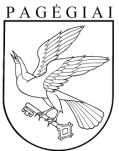 Pagėgių savivaldybės tarybasprendimasdėl buto PARDAVIMO INGAI DARGUŽAITEI2020 m. gruodžio 21 d. Nr. T-257Pagėgiai